Итоговое занятие по ФЭМП в средней группе.Саласы – Образовательная область: Познание.                                                                               Бөлімі – Раздел: ФЭМП.                                                                                                       Тақырыбы – Тема: Волшебный сундучок.                                                                                Мақсаты – Цель: закрепление и систематизация элементарных  математических  представлений у детей.Міндеттері – Задача: Совершенствовать умение называть и различать знакомые геометрические фигуры: круг, треугольник, квадрат.Закреплять умение называть основные цвета (красный, желтый, зеленый)Закреплять умение находить и показывать количество предметов (один, много, поровну, столько же).Совершенствовать умение сравнивать два предмета по длине (короткий, длинный), путем наложения.Развивать речь и речевую активность, внимание,  память,  мелкую и общую моторику пальцев рук.Развивать умение  ориентироваться на листе бумаги обозначая: верхняя – нижняя полоска.                                                                                                                                                                  Билингвалдық компонент – Билингвальный компонент: утро - таң,день- күн, ночь - түн, вечер- кеш, круг – дөңгелек, квадрат- шаршы, треугольник- үшбұрыш                                                                     Көрнекті – құралдар – Оборудование : сундук, конверт с письмом и ключики, карточки(геомет. фигуры),карточки полоски. зайчики и морковки(5шт. на ребенка), картинки «Части суток», демонстрационый материал.Сабақтың барысы – Ход занятия:I) Кіріспе бөлім – Мотивационно побудительный:  Сюрпризный момент: Воспитатель вносит сундук и конверт.                                                            –Ребята, сегодня утром когда я шла в детский сад, нашла сундук и рядом лежал конверт. Хотите посмотреть что там? Давайте откроем конверт и прочитаем.                          –Здесь написано, что в этом сундуке находятся настоящие сокровища. И для того чтобы открыть сундук нужно выполнить все задания. За каждое задание мы будем получать ключ от замочка. Когда выполним последнее задание сможем открыть сундук. Попробуем? II) Негізгі бөлім – Организационно поисковый: - Давайте сначала рассмотрим сам сундук. Что у него есть? Сундук один, а замочков много. Замочки какие? (разные). А есть ли одинаковые замочки? Покажите одинаковые замочки.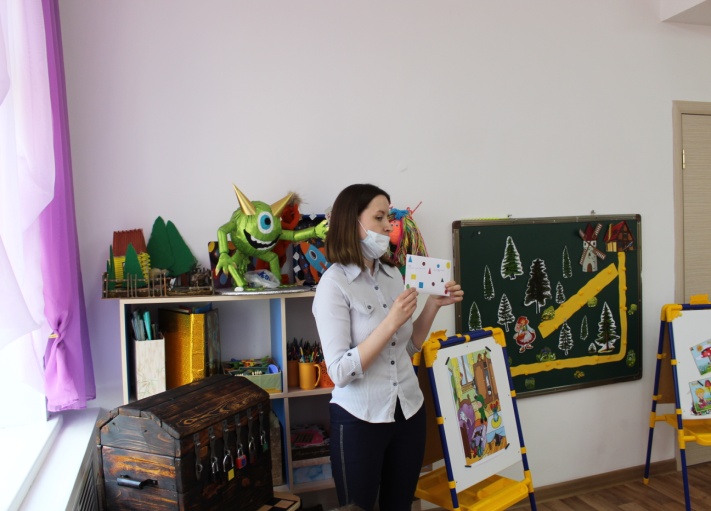 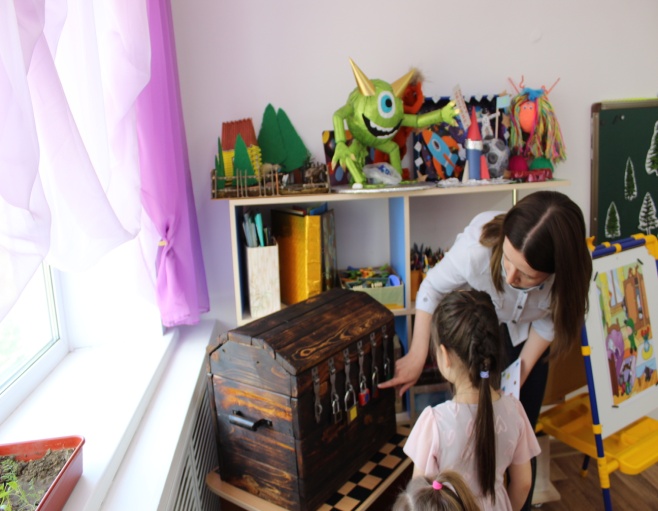  Задание №1. Работа с карточками (геометрические фигуры).- Ребята, давайте вспомним с вами геометрические фигуры. У нас с вами есть вот такие карточки, здесь слева есть фигуры. Какая фигура расположена сверху? (квадрат). А снизу? (треугольник). А какая фигура находится посередине, между квадратом и треугольником? (круг).- А как на казахском языке будет круг, квадрат и треугольник?- Давайте подберем предметы похожие на геометрические фигуры. Не забывайте что предметы нужно выкладывать слева на права. - Все справились с заданием. А в конверте есть первый ключик. Что изображено на ключике? …..найди замочек к которому подойдет наш ключик.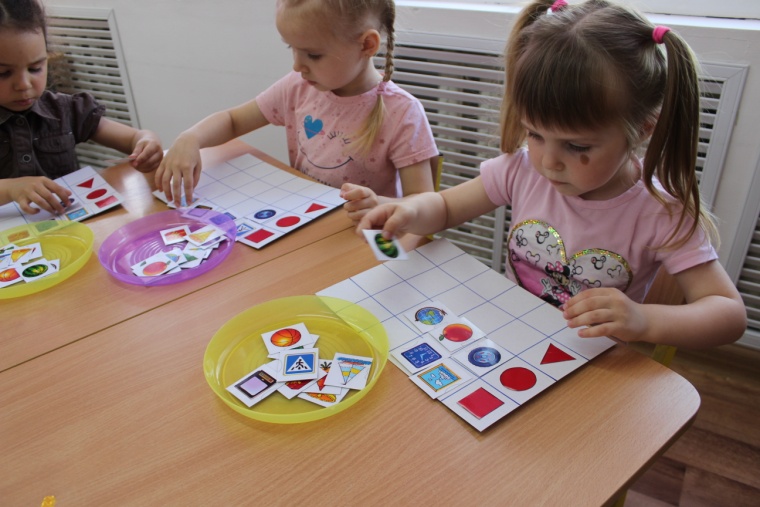 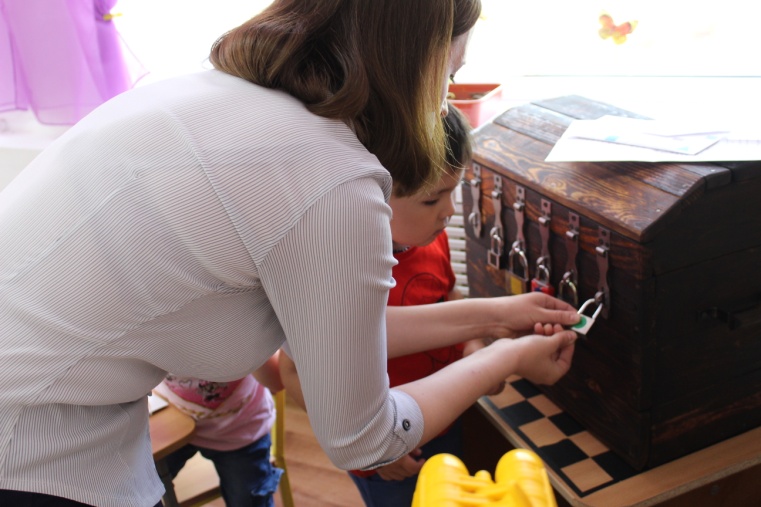 Задание №2.  - Ребята обратите внимание на нашу доску. Кто здесь? Правильно это сказка Красная Шапочка. И нам с вами нужно помочь Красной Шапочке правильно выбрать дорожку, чтоб волк ее опять не перехитрил. У нас есть две дорожки, одна (длинная), а другая (короткая). По какой дорожке нужно пойти Красной Шапочке? А короткая дорожка какая еще?(широкая), а длинная (узкая). Ребята а волк и Красная Шапочка где встретились?(в лесу). А как вы догадались что это лес? Правильно здесь много деревьев. А деревья все одинаковые? А какие деревья есть? (высокие и низкие). У дерева ствол….(один), а веток…(много).Молодцы, получаем второй ключик.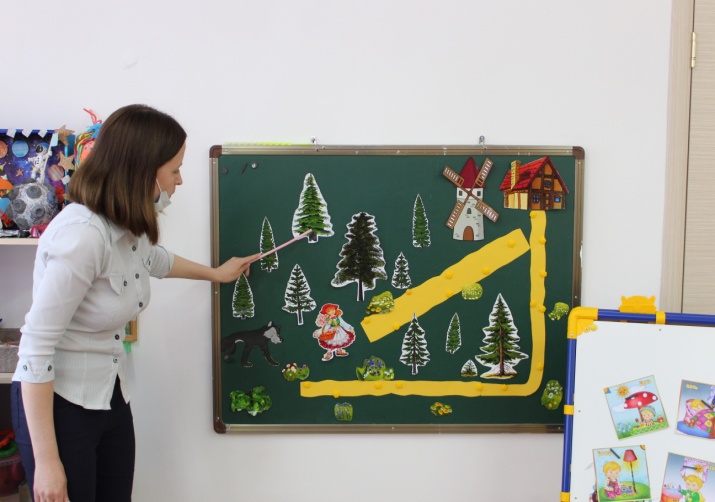 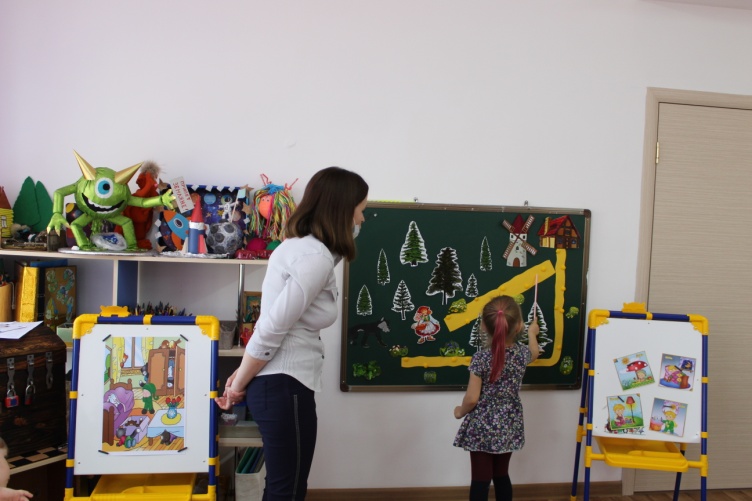 Задание №3. Части суток.- Ребята, нам нужно помочь мальчику, правильно разобраться что за чем, а то он совсем запутался. Какие части суток мы знаем? А как на казахском языке будет утро, день, вечер, ночь? Молодцы , а что мы делаем утром? А днем? А ночью?Все справились с заданием получаем третий ключик.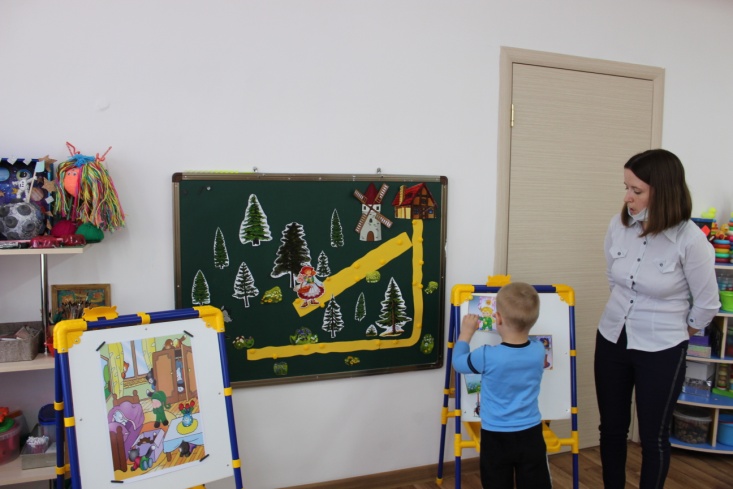 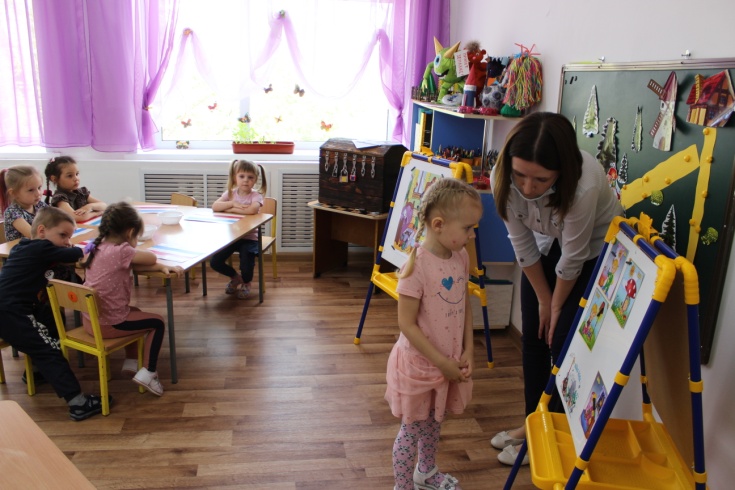 Физминутка «Ветер дует нам в лицо»Задание №4.-Мальчик играет с котятами в прятки. Нам нужно помочь мальчику найти всех котиков. Называть нужно полным предложением. Например: черный котик спрятался в шкафу. (за, под, на, в, с, около, перед).Молодцы, всех котиков нашли, получаем четвертый ключик.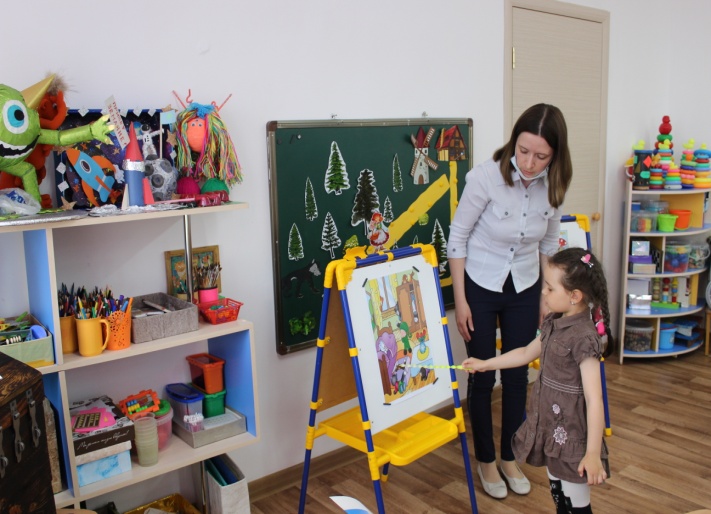 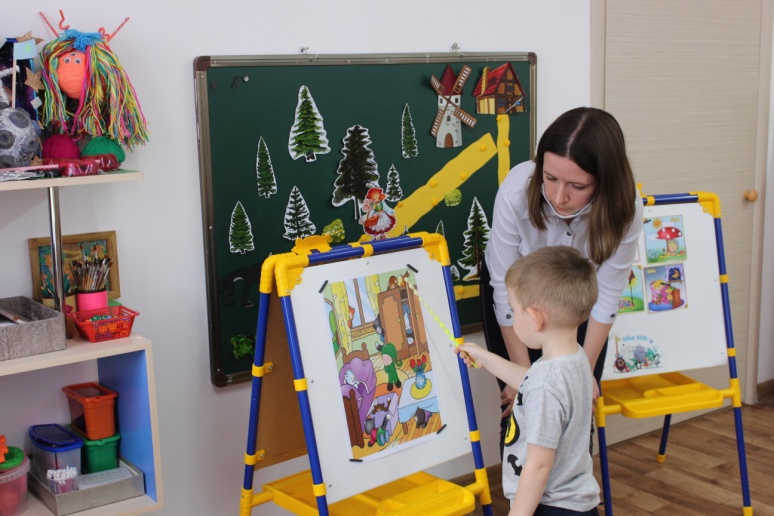 Задание№5. Работа с карточками.- Назовите мне какая цветом у вас полоска сверху? (синяя). А снизу (красная).Посадите на верхнюю полоску одного зайчика. Не забывайте что выкладываем слева на права с начала полоски. А снизу одну морковь. Теперь посадите много зайчиков. А сколько моркови? (одна). А сделайте так, чтоб было поровну, одинаковое количество зайцев и морковки.Молодцы, все справились, получаем последний ключ. Открываем последний замочек. 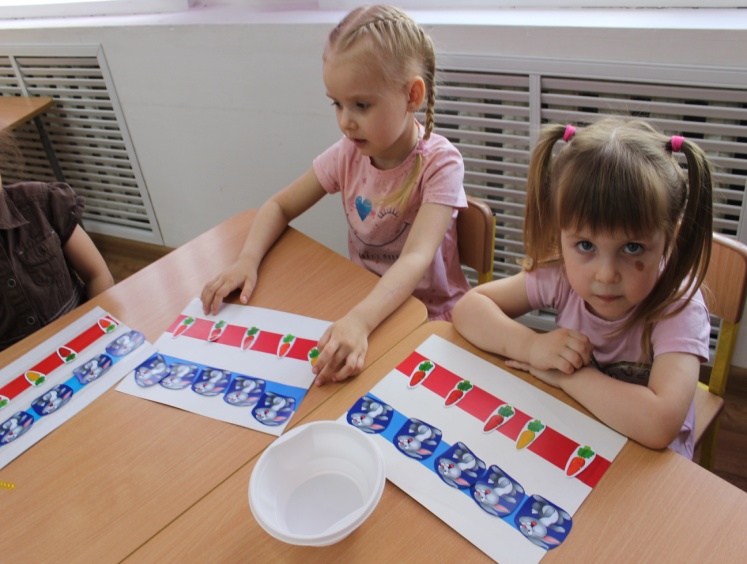 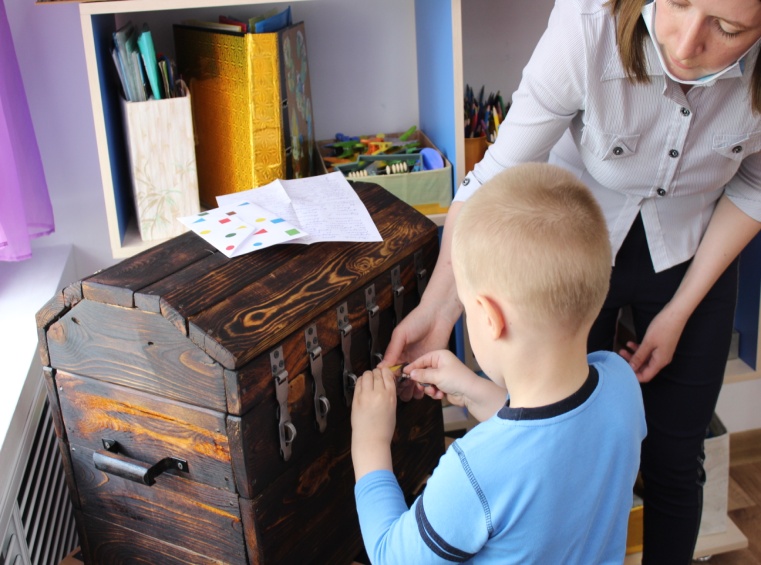 III) Қотрынды бөлім – Рефлексивно корригирующий:Рассматриваем сокровища. Раскраски состоящие из геометрических фигур. Смайлики веселые и грустные. – Ребята, если вам было сегодня интересно и занятие вам понравилось то возьмите веселый смайлик. А если вам было тяжело и не интересно то возьмите грустный. А я хочу сказать вам, что вы все большие молодцы, мне очень понравилось как вы сегодня занимались.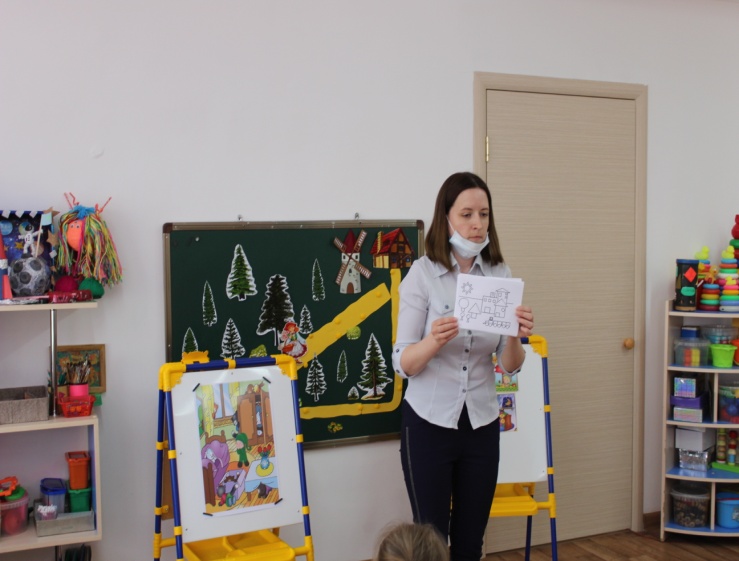 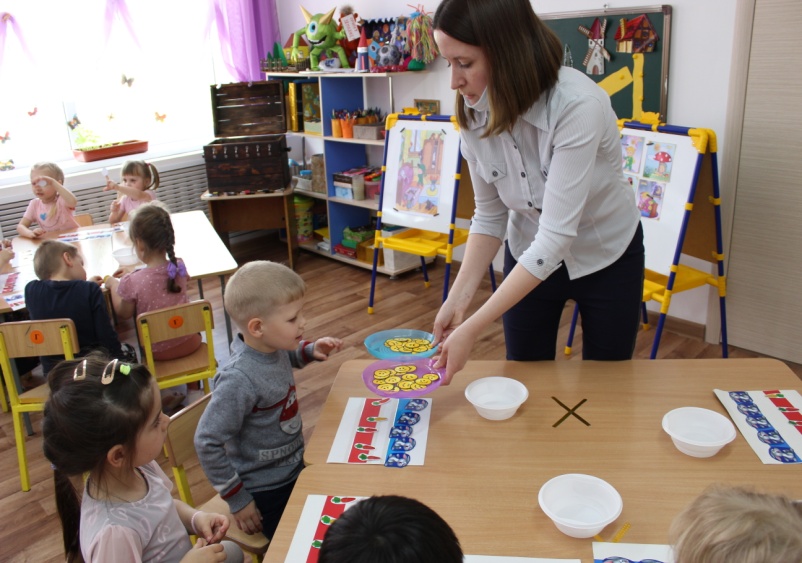 